														thema iedereen is mooi!schoon: niet vuil, dus zonder stof, vuil of vlekken.knoeien: als je knoeit eet je niet netjes. je morst met je eten of drinken.vlekken: een vlek is een vuile plek.vies: iets is vies als er stof,  modder of iets anders op zit.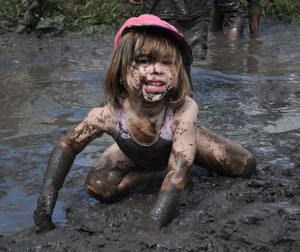 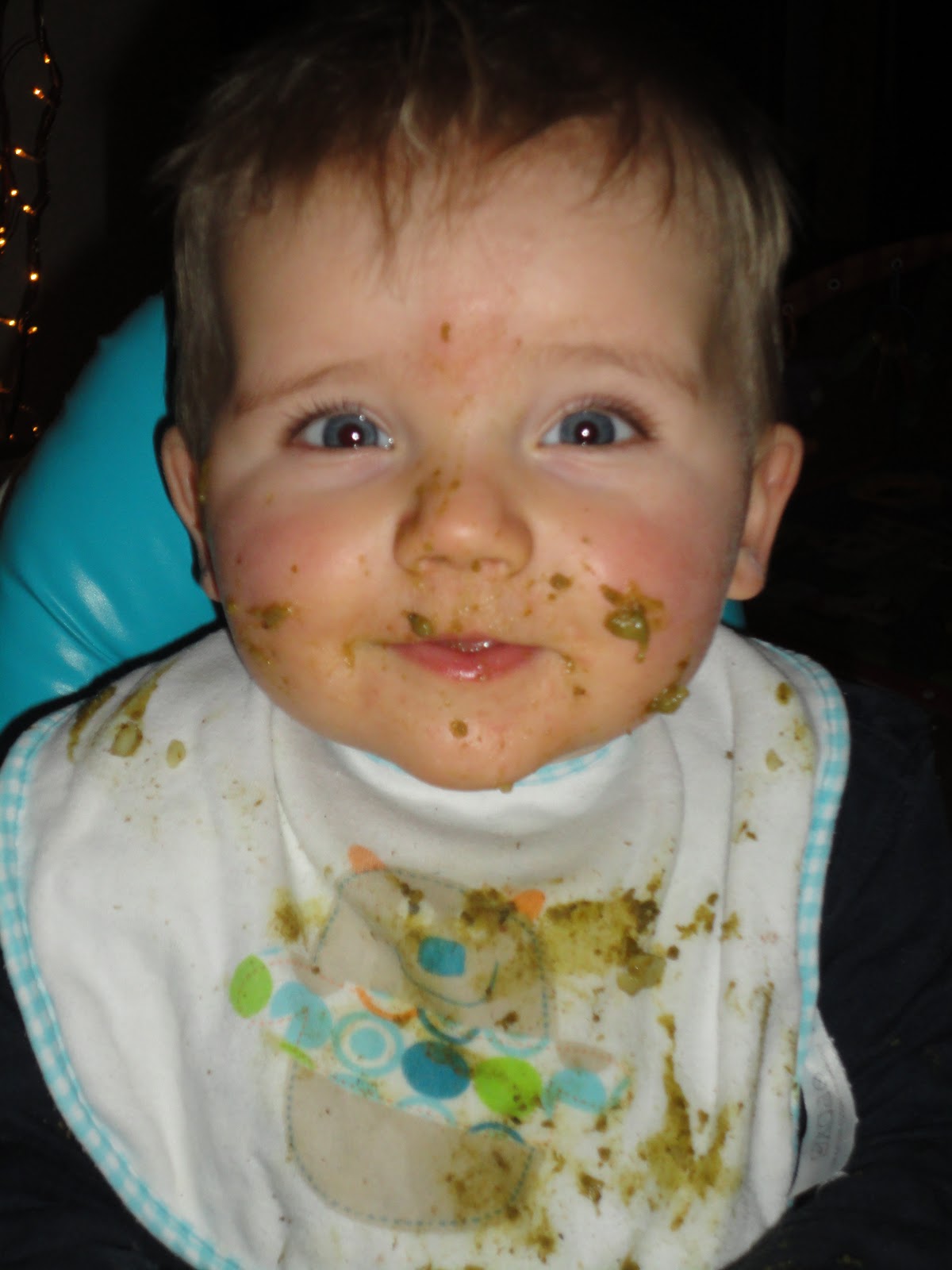 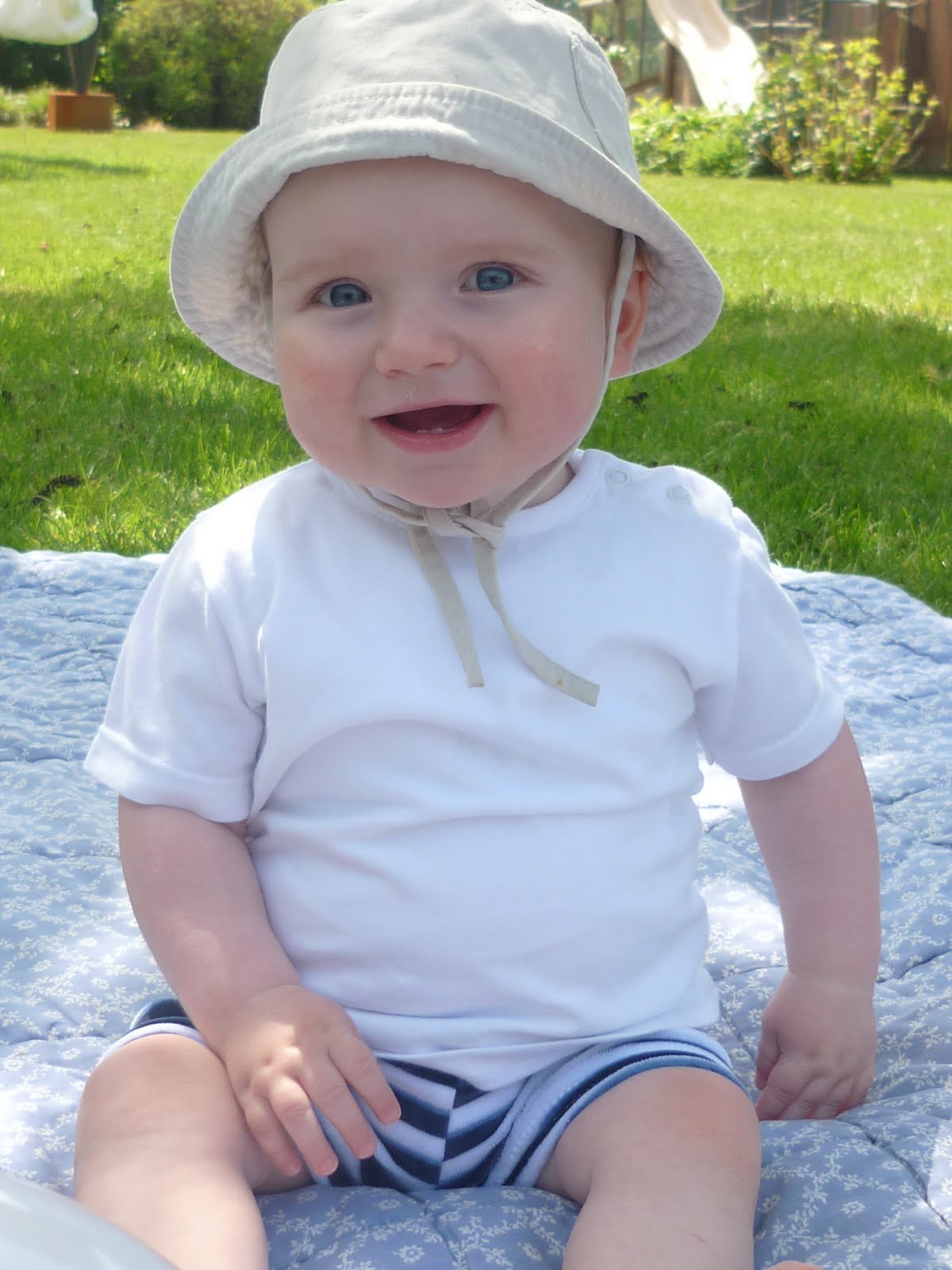 